Дойнеко Екатерина Владимировна,инструктор по физической культуре,МБДОУ «Детский сад № 28 «Ветерок»,г Лесной, Свердловская область.Дидактические игры и атрибуты для подвижных игрРазнообразное физкультурное оборудование и пособия являются составной частью общей предметно-игровой среды дошкольного образовательного учреждения. Правильный подбор и рациональное использование оборудования способствуют развитию двигательной сферы детей, позволяют более полно удовлетворить двигательные потребности каждого ребенка, способствуют формированию базовых умений и навыков, повышению функциональных возможностей детского организма, развитию двигательных качеств и способностей, воспитанию интереса к двигательной активности. Применение нестандартного оборудования и пособий вносит разнообразие в подвижные игры и физкультурные мероприятия, позволяет шире использовать различные упражнения, варьировать задания, вносить изменения, разнообразить праздники и развлечения, как в помещении, так и на свежем воздухе.Активная игрушка «Бильбоке» – увлекательная игра для подвижных малышей.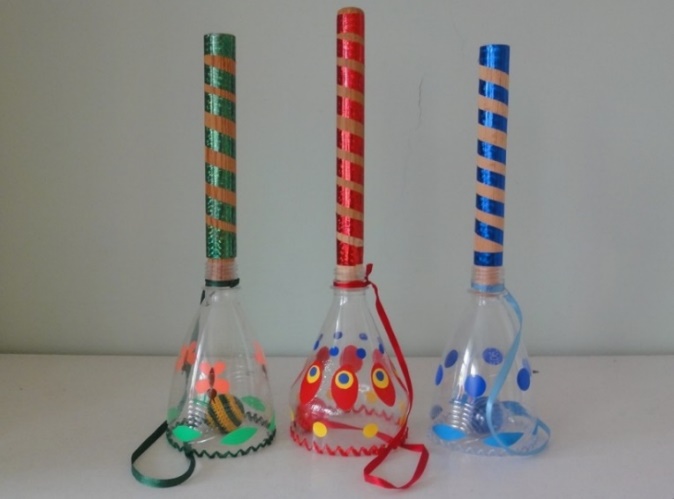 Это очень веселая и забавная играна ловкость. Задачи: развивать у детейловкость, глазомер, скорость реакции,координацию и настойчивость.Игрушка «Бильбоке» рассчитана на любой возраст, начиная с 4 лет.     Интерес к игрушке почти не ослабевает, и она может длительно оставаться в пользовании детей. «Весёлые шнурочки»Используются для комплекса упражнений с короткими шнурами, для перешагивания, перепрыгивания, профилактики плоскостопия.Задачи: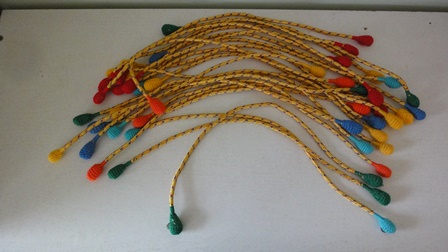 повысить интерес малышей к физической культуре, побуждать к самостоятельной двигательной активности.Короткие шнуры превращаем в «веточки» и выполняем общеразвивающие упражнения вместе с детьми.Маски - игровые атрибуты для подвижных игр      Чтобы сделать игры более увлекательными и интересными, помочь детям «войти в роль», можно использовать элементы декораций и костюмов или шапочки - маски.Задачи:вызвать у детей желание участвовать в подвижных играх, развивать воображение, память, активность мышления,развивать двигательную активность малышей.Используются в подвижных играх для детей младшего и среднего возраста: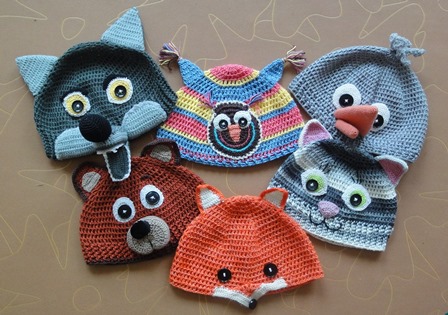 «У медведя во бору»«Птички и кошка»«Зайцы и волк»«Лиса в курятнике»«Лягушата и цапля»«Кот и воробышки»«Разноцветный парашют»Парашют приносит много радости, как детям, так и взрослым, особенно при игре на просторных травяных лужайках под лучами солнца.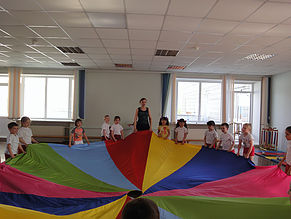           Яркость красок и мягкость ткани парашюта побуждает каждого взяться за его край и принять участие в общем веселье.Цель: создание благоприятных условий для активного отдыха, радостной содержательной деятельности в коллективных играх, развлечениях, занятиях.Задачи:Способствовать совершенствованию двигательных навыков, формированию правильной осанки, укреплению мышц спины.Предупреждать нарушения опорно-двигательного аппарата;Воспитывать умение действовать в коллективе согласованно; воспитывать творчество, самостоятельность и инициативу в двигательно-игровых действиях, эмоциональную отзывчивость.Игры с парашютом можно проводить как внутри помещения, так и на улице. Разноцветный ПАРАШЮТдля ребят веселый друг.С ним по кругу мы играем и из рук не выпускаем.Мы шагаем и бежим,за движением следим.А потом в игру играем, В небо дружно запускаем.А сейчас еще игра: повторяем все цвета:                                      пробегут под парашютом, толькосиние сектора.Вверх и вниз, наш друг взлетает,И в сугроб нас превращает.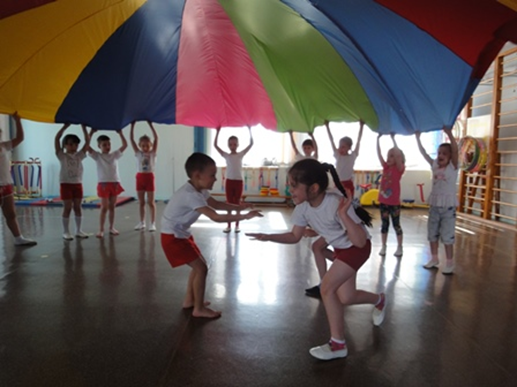 Парашют всех закружит,время быстро пролетит.Очень весело играть,ПАРАШЮТ не даст скучать!Игры с «Парашютом»Игра «Пустое место» (старший возраст)Цель: развивать быстроту реакции, ловкость, скорость, внимание.Описание игры: дети, встав вокруг парашюта, выбирают считалкой водящего.                   
Дети, держась правой рукой за край парашюта, двигаются по часовой стрелке, а водящий идет в противоположную сторону со словами:
Вокруг домика хожу,
И в окошечко гляжу,
К одному я подойду
И тихонько постучу
Тук-тук-тук.Все дети останавливаются. Ребенок, возле которого остановился водящий, спрашивает: Кто пришел?». Водящий называет имя ребенка и продолжает: Ты стоишь ко мне спиной,
Побежим - ка мы с тобой.
Кто из нас молодой,
Прибежит быстрей домой?    Водящий и ребенок бегут вокруг парашюта в противоположные стороны. Выигрывает тот, кто первым займет пустое место у парашюта.
 Игра «Поезд» (средний возраст)    Цель: учить сочетать движения со словами и музыкой.Описание игры:
Дети, держась за парашют левой рукой, двигаются по кругу, правой рукой делают круговые вращательные движения и говорят слова:
Летит поезд во весь дух (Поднимают и опускают парашют)
                                                      Ух-ух, ух-ух! (Повторяют те же движения, только в другую сторону, поменяв руки)
Загудел тепловоз: «У-у! Домой деток повез.
«Ду-ду-ду! Ду-ду-ду!» Я всех мигом довезу!»
 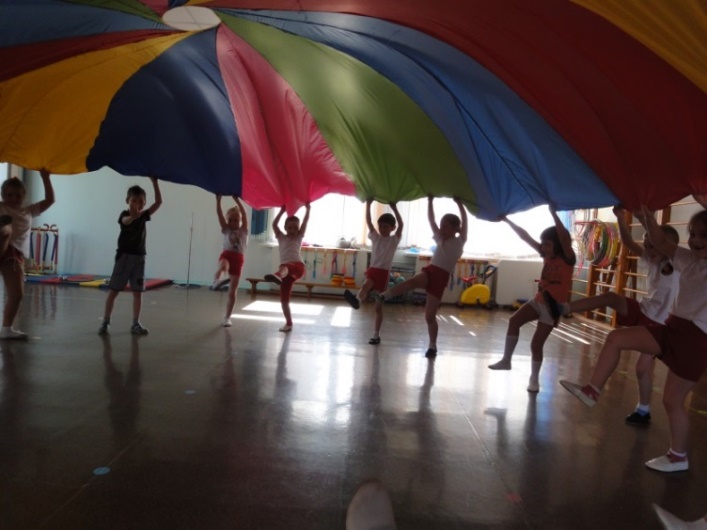 Игра «Радуга» (старший возраст)Цель: закрепить знания цвета, умение реагировать на сигнал; развивать внимание, воображение, скорость.Описание игры:
Дети держат парашют двумя руками, встав вокруг парашюта таким образом, что каждому достается сектор определенного цвета. Поднимая и опуская парашют, произносят слова: 
Раз, два, три, радуга взлети!Взрослый выбирает два одинаковых цвета и называет их. Ребята, резко вскинув руки, поднимают парашют вверх, образуя купол, а дети, стоявшие у сектора названного цвета, быстро пробегают под ним. Так инструктор по физической культуре называет все цвета.Главное – внимательно слушать и быстро реагировать!Игра: «Сугроб» (средний и старший возраст)Цель: создать игровую мотивацию, радостное настроение от игры.Описание игры: при слове «сугроб» дети должны спрятаться внутри под парашютом. Одна подгруппа детей поднимают и опускают парашют, а другая подгруппа забегают внутрь и прячутся, потом снова выбегают.На слове «сугроб» парашют опускают.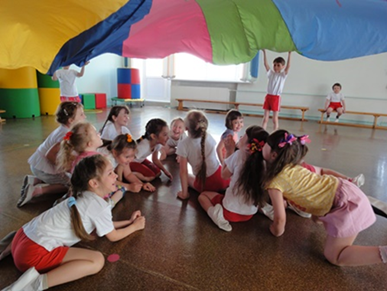  Дует – дует ветер в лоб,
И надул большой сугроб.